抽库系统使用手册使用chrome浏览器打开http://10.2.48.4/fz/web/index.php输入账户：312 密码：312 登录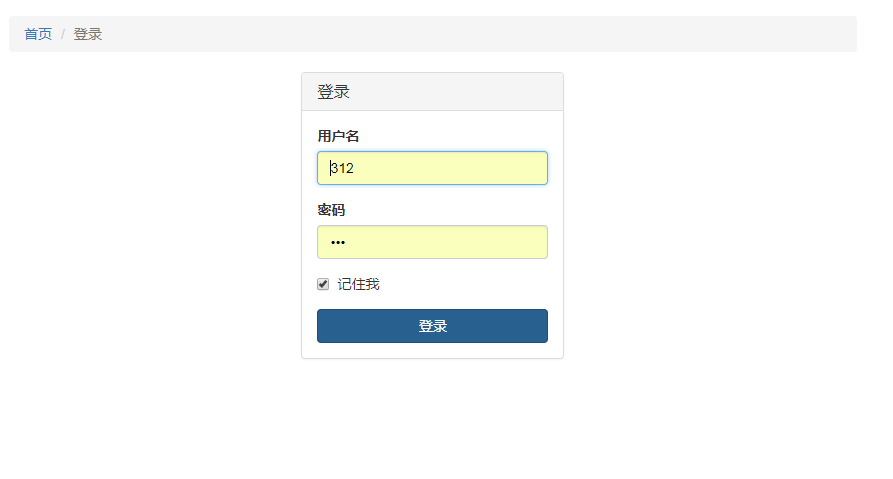 选择项目，再点击创建项目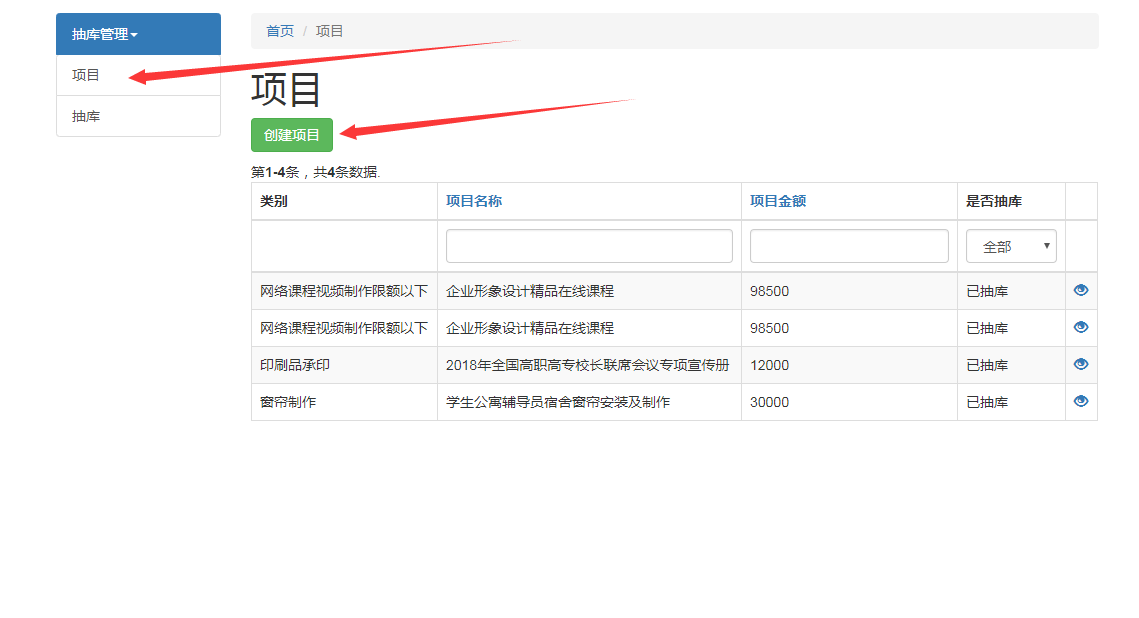 填写项目信息，注意日期格式，点击 新建：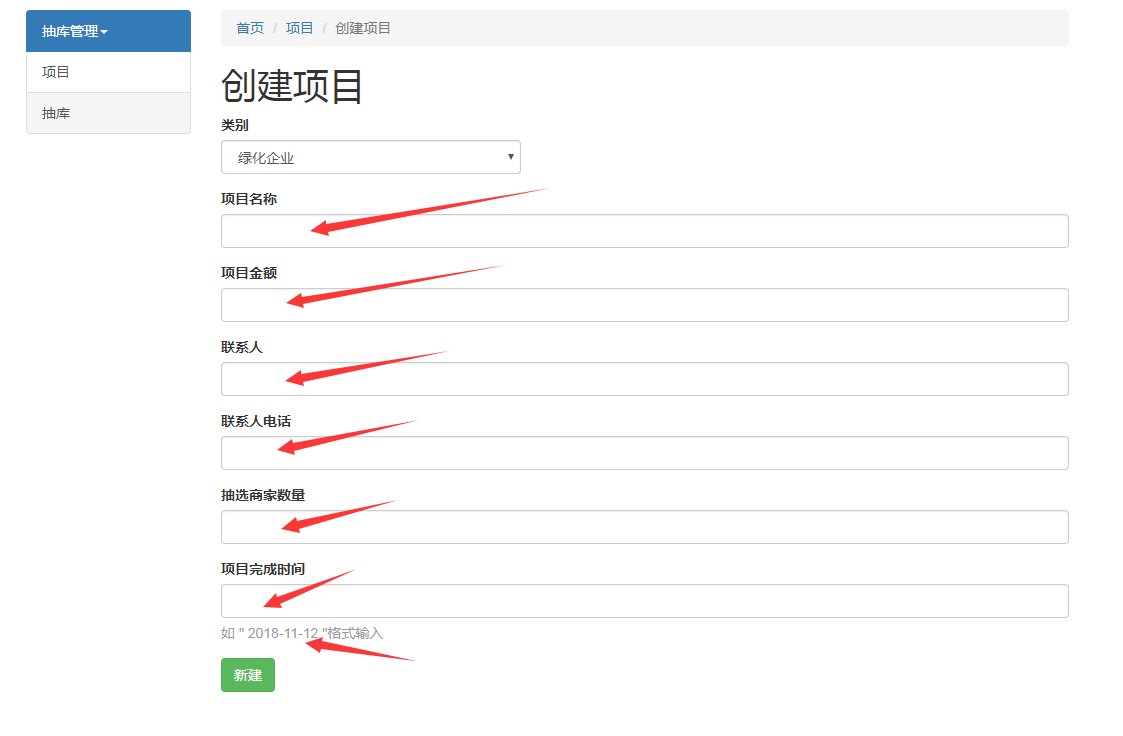 再点击开始抽库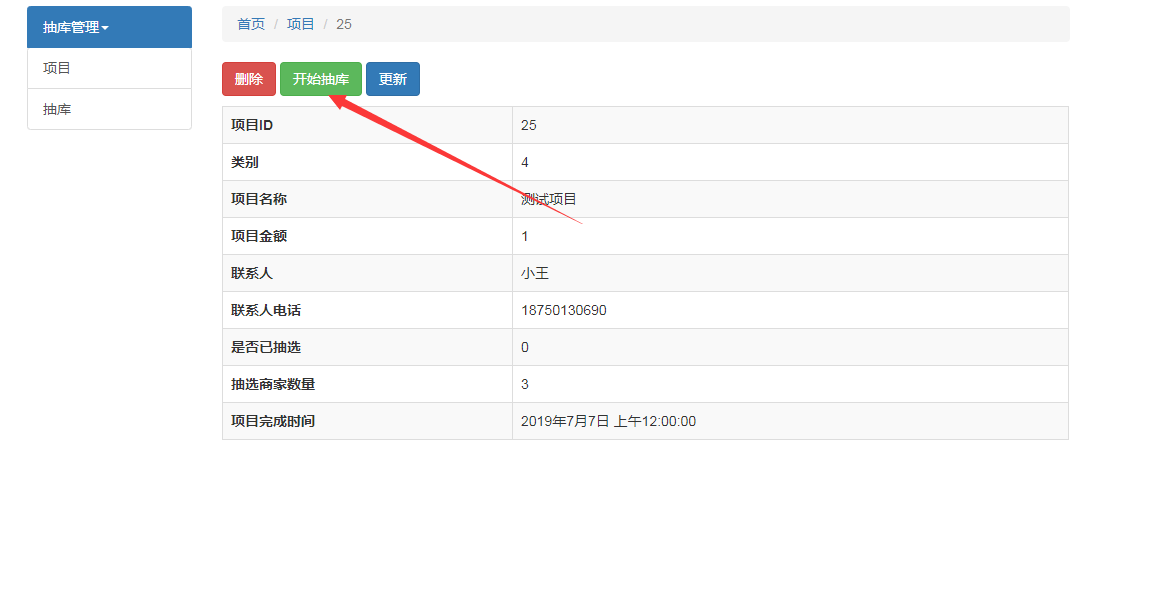 查看抽库结果：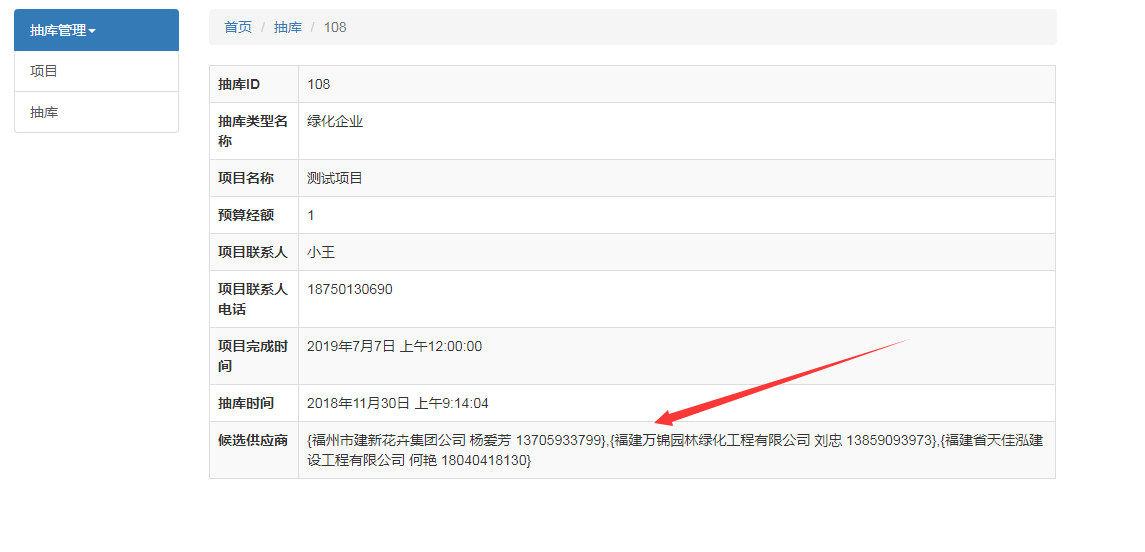 右键鼠标，选择打印，把抽库结构进行打印：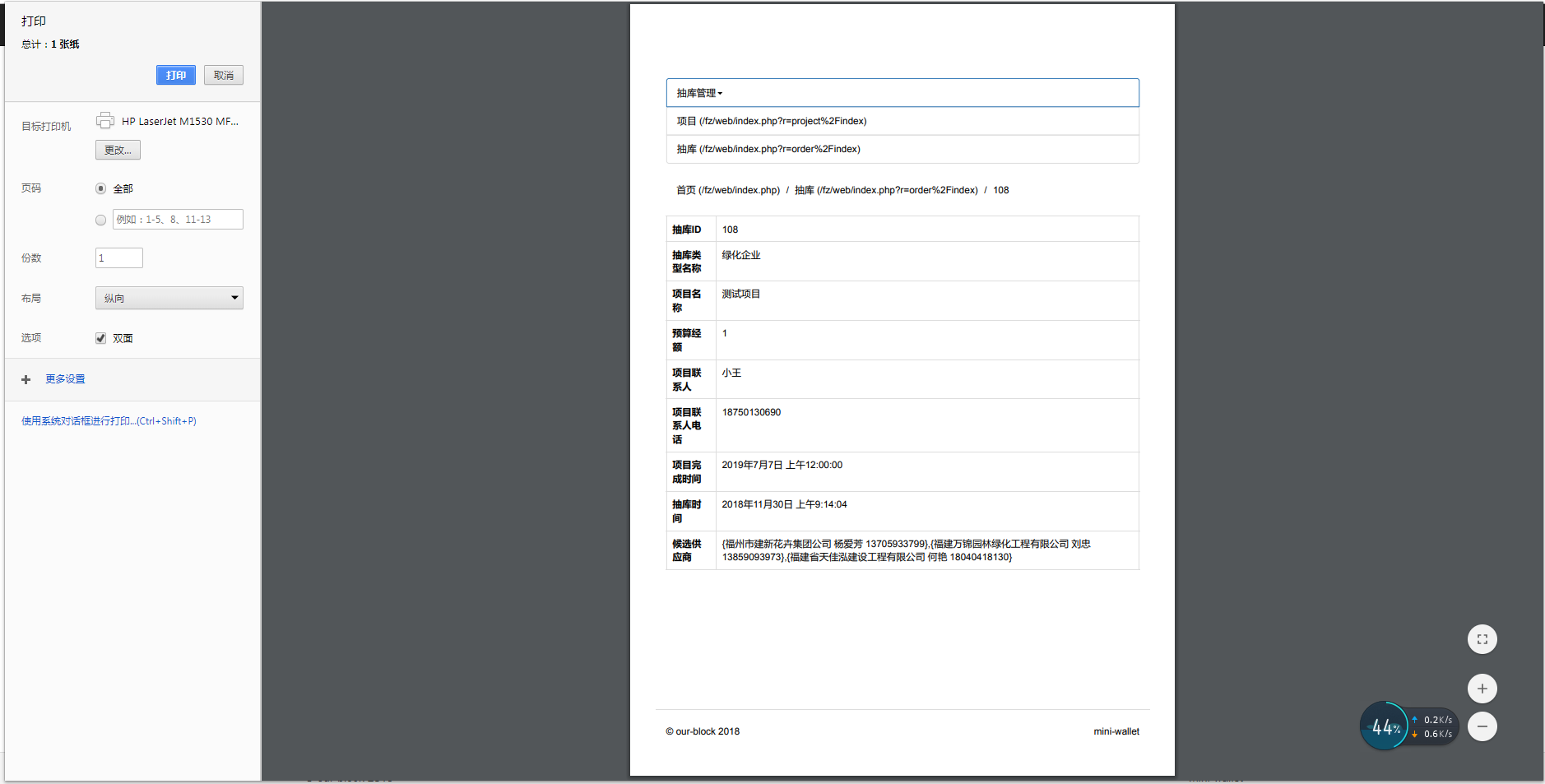 